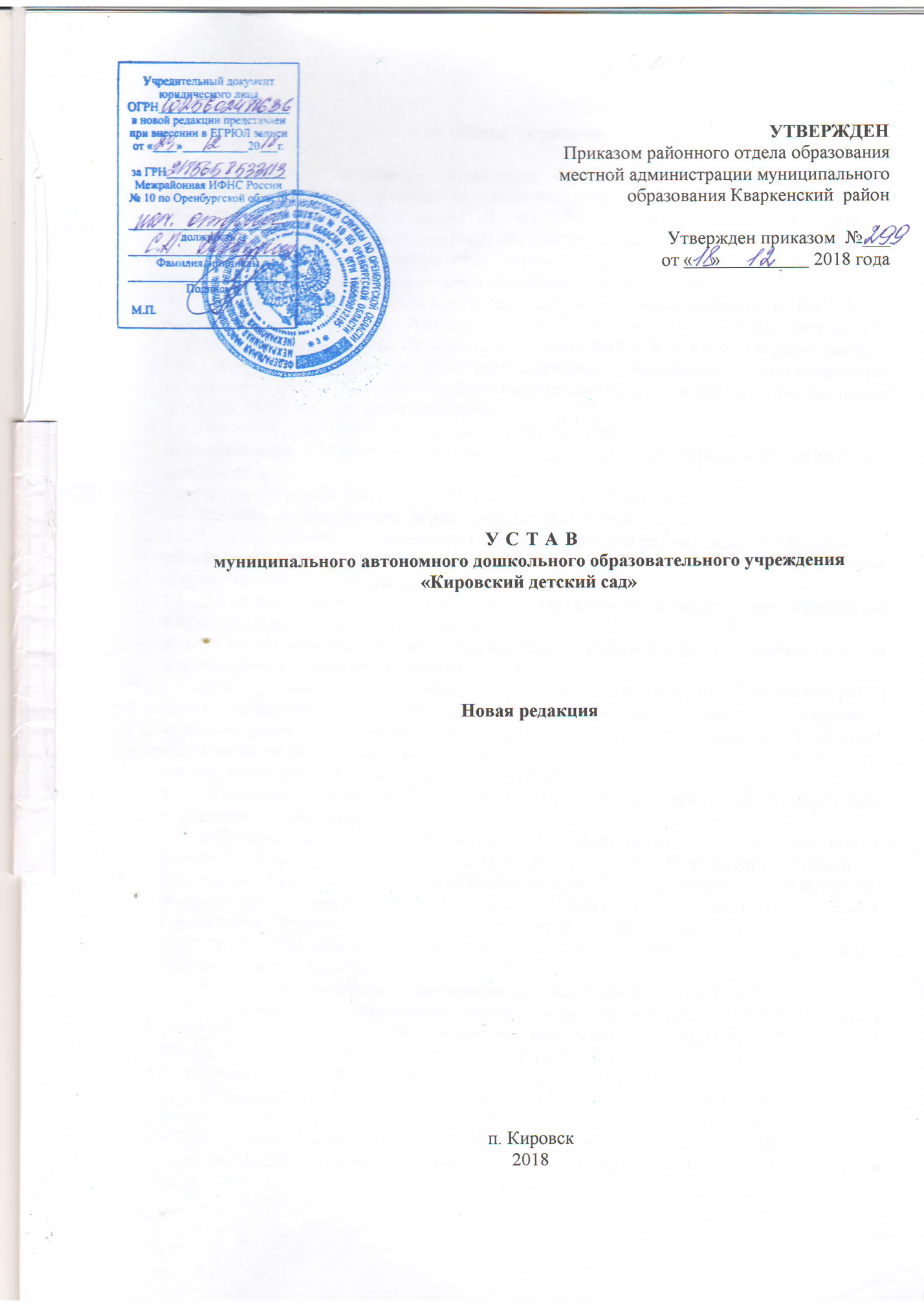 1. Общие положения1.1. Муниципальное автономное дошкольное образовательное учреждение «Кировский детский сад» создано в соответствии с постановлением администрации муниципального образования Кваркенский район от 06.12.2013 года №1038-п «О создании муниципального автономного дошкольного образовательного учреждения «Кировский детский сад» путем изменения типа существующего муниципального бюджетного дошкольного образовательного учреждения «Кировский детский сад». 1.2 Настоящий Устав разработан в соответствии с законодательством Российской Федерации, Федеральным законом от 03.11.2006 № 174-ФЗ «Об автономных учреждениях», Федеральным законом от 29 декабря 2012 г. N 273-ФЗ  «Об образовании в РФ» и  регулирует деятельность некоммерческой организации - муниципального автономного дошкольного образовательного учреждения «Кировский детский сад» (далее по тексту - образовательное учреждение).1.3. Полное наименование образовательного учреждения: Муниципальное автономное дошкольное образовательное учреждение «Кировский детский сад».Сокращенное наименование: МАДОУ  «Кировский детский сад».1.4. Организационно-правовая форма: муниципальное автономное учреждение.1.5. Тип образовательного учреждения в соответствии с образовательными программами, реализация которых является основной целью  деятельности – дошкольная образовательная организация.1.6. Учредителем образовательного учреждения является муниципальное образование Кваркенский район (далее – учредитель). Функции и полномочия учредителя осуществляет Районный отдел образования местной администрации  Кваркенского района.1.7.Собственником имущества является муниципальное образование Кваркенский район  (далее - собственник имущества). Полномочия собственника имущества по поручению муниципального образования осуществляет Районный отдел образования местной администрации Кваркенского района1.8. Место нахождения образовательного учреждения: 1.8.1. Юридический и почтовый адрес: 462895, Оренбургская область, Кваркенский район, п. Кировск, ул. Школьная, д. 11. 1.9. Образовательное учреждение осуществляет свою образовательную, правовую и хозяйственно-экономическую деятельность, руководствуясь Конституцией Российской Федерации,  Федеральным законом «Об образовании в Российской Федерации»№273- ФЗ Федеральным законом РФ от 03.11.2006  № 174-ФЗ «Об автономных учреждениях»,   Гражданским Кодексом РФ, иными законами и нормативными  правовыми актами Российской Федерации, Оренбургской области, муниципального образования Кваркенский район, настоящим Уставом.1.10. Образовательное учреждение является некоммерческой организацией.1.11. Образовательное учреждение является юридическим лицом, вправе открывать расчетный и иные счета в кредитных организациях и территориальном органе Федерального казначейства, иметь самостоятельный баланс, печати и штампы установленного образца, бланки и логотип со своим наименованием.1.12. Образовательное  учреждение отвечает по своим обязательствам, закрепленным за ним имуществом, за исключением недвижимого имущества и особо ценного движимого имущества, закрепленного за ним учредителем или приобретенного образовательным учреждением за счет средств, выделенных ему учредителем на приобретение этого имущества. 1.13. Собственник имущества образовательного учреждения не несет ответственности по обязательствам образовательного учреждения. 1.14. Образовательное учреждение не отвечает по обязательствам собственника имущества образовательного учреждения.1.15 Образовательное учреждение от своего имени приобретает имущественные и личные неимущественные права, несет  обязанности, выступает истцом и ответчиком в суде в соответствии с действующим законодательством Российской Федерации.1.16. Образовательное        учреждение осуществляет образовательную деятельность с момента выдачи ему  лицензии на осуществление образовательной деятельности.  1.17. Образовательное учреждение может иметь в своей структуре филиалы, отделения, учебные кабинеты и лаборатории, учебные и учебно-производственные мастерские и другие структурные подразделения. 1.18. На момент государственной регистрации настоящего Устава образовательное учреждение не имеет представительств и филиалов.1.19. Образовательное учреждение несет ответственность в установленном законодательством Российской Федерации порядке за невыполнение или ненадлежащее выполнение функций, отнесенных к ее компетенции, за реализацию не в полном объеме образовательных программ в соответствии с учебным планом, качество образования своих выпускников, а также за жизнь и здоровье обучающихся, работников образовательной организации. За нарушение или незаконное ограничение права на образование и предусмотренных законодательством об образовании прав и свобод обучающихся, родителей (законных представителей) несовершеннолетних обучающихся, нарушение требований к организации и осуществлению образовательной деятельности образовательное учреждение и ее должностные лица несут административную ответственность в соответствии с Кодексом Российской Федерации об административных правонарушениях.2. Предмет, цели и виды деятельности образовательного учреждения2.1. Образовательное учреждение создано для оказания услуг по осуществлению полномочий органов местного самоуправления Кваркенского района по организации предоставления общедоступного и бесплатного дошкольного образования.2.2. Дошкольное образование направлено на формирование общей культуры, развитие физических, интеллектуальных, нравственных, эстетических и личностных качеств, формирование предпосылок учебной деятельности, сохранение и укрепление здоровья детей дошкольного возраста.2.3.	Основная цель деятельности образовательного учреждения является предоставление общедоступного и бесплатного дошкольного образования путем реализации образовательных программ дошкольного образования, присмотр и уход за детьми.2.4. Предметом деятельности образовательного учреждения  является: 2.4.1. Реализация образовательных программ дошкольного образования, присмотр и уход за детьми, реализация дополнительных общеобразовательных общеразвивающих программ (при наличии соответствующей лицензии).2.4.2. Воспитание, обучение, развитие детей, присмотр и уход за детьми дошкольного возраста .2.4.3.	Формирование общей культуры, развитие физических, интеллектуальных, нравственных, эстетических и личностных качеств, формирование предпосылок учебной деятельности, сохранение и укрепление здоровья детей дошкольного возраста.2.5.  Образовательное учреждение  осуществляет следующие основные  виды деятельности в соответствии с целями, для достижения которых оно создано: -  реализация образовательной программы дошкольного образования в группах общеразвивающей направленности;- реализация дополнительных общеразвивающих программ следующих направленностей: физической; познавательно-речевой; социально-личностной; художественно-эстетической;- присмотр и уход за детьми; - коррекционное образование (в случае наличия обучающихся (воспитанников) подлежащих обучению по адаптированной образовательной программе); - оказание методической, психолого-педагогической, диагностической и консультативной помощи;- оказание платных  дополнительных образовательных услуг не предусмотренных образовательными программами дошкольного образования и федеральным государственным образовательным стандартом дошкольного образования  в соответствии с действующим законодательством и настоящим Уставом.2.6.  Образовательное учреждение выполняет муниципальное задание, которое формируется и утверждается учредителем в порядке, установленном действующим законодательством.2.7. Образовательное учреждение не вправе отказаться от выполнения муниципального задания. 2.8. Образовательное учреждение  вправе осуществлять за счет средств физических и (или) юридических лиц платные образовательные услуги, не предусмотренные установленным муниципальным заданием либо соглашением о предоставлении субсидии на возмещение затрат, на одинаковых при оказании одних и тех же услуг условиях.2.9. Платные образовательные услуги не могут быть оказаны взамен или в рамках образовательной деятельности, финансируемой за счет субсидий, предоставляемых из бюджета на выполнение муниципального задания.2.10. Платные дополнительные образовательные услуги оказываются на основании договора.2.11. Доходы от оказания платных образовательных услуг используется указанными организациями в соответствии с уставными целями.2.12. Порядок осуществления образовательным учреждением приносящей доход деятельности определяется   локальным   нормативным  актом образовательного учреждения в соответствии с действующим законодательством.3. Организация образовательного процесса, содержание образования, виды реализуемых образовательных программ3.1. Дошкольное образование является уровнем общего образования.3.2. Обучение и воспитание в образовательном учреждении ведется на русском языке, как государственном языке Российской Федерации. Учреждение признает право воспитанников и их родителей (законных представителей) на использование родного языка и свободный выбор языка общения.3.3. Образовательное учреждение свободно в определении содержания образования, в выборе учебно-методического обеспечения, образовательных технологий по реализуемой образовательной программе дошкольного образования.3.4. Нормативный срок обучения по образовательным программам дошкольного образования устанавливается федеральным государственным образовательным стандартом дошкольного образования.3.5. Содержание образовательного процесса в образовательном учреждении определяется образовательной программой дошкольного образования, разрабатываемой и утверждаемой образовательным учреждением самостоятельно в соответствии с федеральным государственным образовательным стандартом дошкольного образования.3.6. Образовательные программы дошкольного образования реализуются образовательным учреждением, как самостоятельно, так и посредством сетевых форм их реализации.3.7.Образовательные программы дошкольного образования направлены на разностороннее развитие детей дошкольного возраста с учетом их возрастных и индивидуальных особенностей, в том числе, достижение детьми дошкольного возраста уровня развития, необходимого и достаточного для успешного освоения ими образовательных программ начального общего образования, на основе индивидуального подхода к детям дошкольного возраста и специфичных для детей дошкольного возраста видов деятельности.3.8. Освоение образовательных программ дошкольного образования не сопровождается проведением промежуточных аттестаций и итоговой аттестации воспитанников.3.9. Учебные издания, используемые при реализации образовательных программ дошкольного образования, определяются образовательным учреждением с учетом требований федерального государственного образовательного стандарта дошкольного образования.3.9. Образовательный процесс в образовательном учреждении регламентируется локальными актами по вопросам организации и осуществления образовательной деятельности, разработанными на основании федерального государственного образовательного стандарта дошкольного образования и с учетом СанПиН.3.10. Продолжительность самостоятельной деятельности воспитанников, образовательной деятельности, прогулок, сна, а также допустимый объем образовательной нагрузки определяется санитарно-эпидемиологическими требованиями к устройству, содержанию и организации режима работы дошкольных образовательных организаций.3.11.  Образовательное учреждение устанавливает   максимальный  объем нагрузки детей во время организованной образовательной деятельности, соответствующий требованиям санитарно-эпидемиологических правил и нормативов.3.12. Образовательное учреждение устанавливает последовательность, продолжительность деятельности детей, сбалансированность ее видов, исходя из условий содержания образовательной программы, устанавливает объем максимальной нагрузки в соответствии с требованиями Санитарно-эпидемиологических правил и нормативов.3.12.1. Продолжительность непрерывной  образовательной деятельности для детей: - от 1,5 до 3 лет - не более 10 минут; - от 3 до 4-х лет - не более 15 минут; - от 4-х до 5-ти лет - не более 20 минут; - от 5 до 6-ти лет - не более 25 минут; - от 6-ти до 7-ми лет - не более 30 минут. 3.13. Максимально допустимый объем образовательной нагрузки в первой половине дня в младшей и средней группах не превышает 30 и 40 минут соответственно, а в старшей и подготовительной - 45 минут и 1,5 часа соответственно. Перерывы между периодами непрерывной образовательной деятельности - не менее 10 минут.3.14. Система оценок при реализации общеобразовательных программ дошкольного образования не применяется.3.15. Использование при реализации образовательных программ дошкольного образования методов и средств обучения и воспитания, образовательных технологий, наносящих вред физическому или психическому здоровью воспитанников, запрещается.3.16. Организация работы учреждения.3.16.1. Учреждение обеспечивает получение дошкольного образования, присмотр и уход за воспитанниками в возрасте от двух месяцев до прекращения образовательных отношений.За присмотр и уход за ребёнком учредитель образовательного учреждения устанавливает плату, взимаемую с родителей (законных представителей) несовершеннолетнего воспитанника, и её размер, если иное не установлено Федеральным законом от 29.12.2012 №273-ФЗ «Об образовании в Российской Федерации».3.16.2.Образовательное учреждение комплектуется детьми в соответствии с законодательством Российской Федерации. 3.16.3. При установлении порядка комплектования образовательного учреждения обеспечивается соблюдение прав граждан в области образования, установленных законодательством Российской Федерации. 3.16.4. Группы для детей раннего возраста от 2 месяцев до 1,5 лет могут открываться в образовательном учреждении при наличии  соответствующих условий.3.16.5. Наполняемость групп в  образовательном учреждении устанавливается в соответствии с санитарно-эпидемиологическими правилами и нормативами. 3.16.6. Группы в образовательном учреждении комплектуются как по одновозрастному, так и по разновозрастному принципу.3.16.7. В образовательном учреждении группы имеют общеразвивающую направленность, также могут создаваться группы комбинированной направленности.3.16.8. В группах общеразвивающей направленности осуществляется реализация образовательной программы дошкольного образования.3.16.9. В группах комбинированной направленности осуществляется совместное образование здоровых детей и детей с ограниченными возможностями здоровья в соответствии с образовательной программой дошкольного образования, адаптированной для детей с ограниченными возможностями здоровья с учетом особенностей их психофизического развития, индивидуальных возможностей, обеспечивающей коррекцию нарушений развития и социальную адаптацию воспитанников с ограниченными возможностями здоровья.3.16.10.  Комплектование групп общеразвивающей и комбинированной направленности производится в соответствии с требованиями СанПиН.3.16.11. Дети с ограниченными возможностями в развитии принимаются в образовательное учреждение при наличии специальных  условий (использование специальных образовательных программ и методов обучения и воспитания, учебных пособий и дидактических материалов, обеспечение доступа в здание организации и другие условия, без которых невозможно или затруднено освоение образовательной программы, обучающихся с ограниченными возможностями здоровья) для коррекционной работы с согласия родителей (законных представителей), по решению психолого-медико-педагогической комиссии.3.16.12.При приеме детей в образовательное учреждение последнее обязано ознакомить родителей (законных представителей) несовершеннолетнего обучающегося (воспитанника) поступающего с Уставом образовательного учреждения, с лицензией на осуществление образовательной деятельности, с образовательными программами дошкольного образования и другими документами, регламентирующими организацию и осуществление образовательной деятельности, права и обязанности воспитанников.3.16.13.  В образовательное учреждение принимаются дети в соответствии с действующим законодательством РФ и муниципальными правовыми актами.3.16.14. Перевод в другое образовательное учреждение, реализующее образовательную программу соответствующего уровня, осуществляется в порядке, предусмотренном федеральным органом исполнительной власти, осуществляющим функции по выработке государственной политики и нормативно-правовому регулированию в сфере образования.3.16.15. Право на внеочередное или первоочередное предоставление места в образовательном учреждении устанавливается в соответствии с действующим законодательством РФ.3.16.16.  При приеме заключается договор об образовании между образовательным учреждениеми родителями (законными представителями) ребенка, включающий в себя взаимные права, обязанности и ответственность сторон, возникающие в процессе воспитания, обучения, развития, присмотра, ухода и оздоровления детей, длительность пребывания ребенка в образовательном учреждении, а также расчет размера платы, взимаемой с родителей (законных представителей) за содержание ребенка.3.16.17. Зачисление ребенка в образовательное учреждение осуществляется на основании приказа заведующего.3.16.18. Образовательные отношения прекращаются в связи с отчислением  воспитанника из образовательного учреждения:1) в связи с получением образования (завершением обучения);2) досрочно.3.16.18. Образовательные отношения могут быть прекращены досрочно в следующем случае:1) по инициативе родителей (законных представителей)несовершеннолетнего обучающегося (воспитанника), в том числе в случае перевода обучающегося для продолжения освоения образовательной программы в другую организацию, осуществляющую образовательную деятельность;2)по обстоятельствам, не зависящим от воли обучающегося или родителей (законных представителей) несовершеннолетнего обучающегося (воспитанника) и образовательного учреждения, в том числе в случае ликвидации Учреждения.3.16.19. Режим работы образовательного учреждения  разрабатывается и устанавливается образовательным учреждением.3.16.20. Допускается посещение детьми дошкольного образовательного учреждения по индивидуальному графику.3.16.21. Порядок посещения ребенком образовательного учреждения по индивидуальному графику определяется в договоре  об образовании между образовательным учреждением  и родителями (законными представителями) каждого ребенка.3.16.22. Образовательное учреждение при реализации образовательных программ создаёт условия для охраны здоровья воспитанников, в соответствии с действующим законодательством РФ.Организацию оказания первичной медико-санитарной помощи воспитанникам осуществляют органы исполнительной власти в сфере здравоохранения. Образовательное учреждение обязано предоставить помещение с соответствующими условиями для работы медицинских работников, осуществлять контроль их работы в целях охраны и укрепления здоровья детей и работников дошкольного образовательного учреждения. Медицинский персонал наряду с администрацией образовательного учреждения несет ответственность за здоровье и физическое развитие детей, проведение санитарно-противоэпидемических, профилактических и оздоровительных мероприятий, соблюдение санитарно-гигиенических норм,  и обеспечение качества питания. Обеспечивает текущий контроль  за состоянием здоровья воспитанников. Медицинские услуги в пределах функциональных обязанностей медицинского персонала  учреждения оказываются бесплатно.3.16.23. Психолого-педагогическая, социальная помощь оказывается детям, испытывающим трудности в освоении образовательных программ, развитии и социальной адаптации в образовательном учреждении при наличии условий.3.16.24. Психолого-педагогическая, логопедическая и социальная помощь включает в себя:-психолого-педагогическое консультирование родителей (законных представителей) и педагогических работников;- коррекционно-развивающие и компенсирующие занятия с воспитанниками,  Психолого-педагогическая, социальная, логопедическая помощь воспитанникам оказывается детям на основании заявления или согласия в письменной форме их родителей (законных представителей).3.16.25. Образовательное учреждение обеспечивает гарантированное сбалансированное  питание  детей в соответствии с  их возрастом и временем пребывания в образовательном учреждении.3.16.26.  Организация питания в образовательном учреждении осуществляется администрацией образовательного учреждения в  соответствии с действующими натуральными нормами питания, нормативными актами по организации питания детей дошкольного возраста, требованиями законодательства в сфере санитарного благополучия населения. 3.16.27. Питание детей в образовательном учреждении осуществляется в соответствии с  графиком, утвержденным образовательным учреждением и примерным меню.3.16.28. Контроль за качеством питания, разнообразием, витаминизацией блюд, закладкой продуктов питания, кулинарной обработкой, вкусовыми качествами пищи, санитарным состоянием пищеблока, правильностью хранения и соблюдением сроков реализации продуктов питания возлагается на диетическую сестру и администрацию образовательного учреждения. 4. Управление образовательным учреждением4.1. Управление образовательным учреждением осуществляется в соответствии с законодательством Российской Федерации на основе сочетания принципов единоначалия и коллегиальности.4.2. Образовательное учреждение обладает автономией, под которой понимается самостоятельность в осуществлении образовательной, научной, административной, финансово-экономической деятельности, разработке и принятии локальных нормативных актов в соответствии с настоящим Федеральным законом, иными нормативными правовыми актами Российской Федерации и уставом образовательной организации4.3. К компетенции образовательного учреждения относятся:1) разработка и принятие правил внутреннего трудового распорядка, иных локальных нормативных актов;2) материально-техническое обеспечение образовательной деятельности, оборудование помещений в соответствии с государственными и местными нормами и требованиями, в том числе в соответствии с федеральными государственными образовательными стандартами,    дошкольного образования3) предоставление учредителю и общественности ежегодного отчета о поступлении и расходовании финансовых и материальных средств, а также отчета о результатах самообследования;4) установление штатного расписания, если иное не установлено нормативными правовыми актами Российской Федерации;5) прием на работу работников, заключение с ними и расторжение трудовых договоров, если иное не установлено настоящим Федеральным законом, распределение должностных обязанностей, создание условий и организация дополнительного профессионального образования работников;6) разработка и утверждение образовательных программ образовательной организации;7) разработка и утверждение по согласованию с учредителем программы развития образовательной организации, если иное не установлено настоящим Федеральным законом;8) прием воспитанников в образовательную организацию;9) определение списка учебников в соответствии с утвержденным федеральным перечнем учебников, рекомендованных к использованию при реализации имеющих государственную аккредитацию образовательных программ  дошкольного образования, осуществляющими образовательную деятельность, а также учебных пособий, допущенных к использованию при реализации указанных образовательных программ такими организациями;10) осуществление оценки индивидуального развития детей дошкольного возраста, связанной с оценкой эффективности педагогических действий и лежащей в основе их дальнейшего планирования;                                                                                                                                                                                                                                                                                                                                              11) проведение самообследования, обеспечение функционирования внутренней системы оценки качества образования;12) создание необходимых условий для охраны и укрепления здоровья, организации питания воспитанников  и работников образовательной организации;13) создание условий для занятия воспитанниками  физической культурой и спортом;14) организация научно-методической работы, в том числе организация и проведение методических конференций, семинаров.15) установление требований к одежде воспитанников, если иное не установлено настоящим Федеральным законом или законодательством субъектов Российской Федерации;16) содействие деятельности общественных объединений, родителей (законных представителей) несовершеннолетних  воспитанников, осуществляемой в образовательном учреждении и не запрещенной законодательством Российской Федерации;17) обеспечение создания и ведения официального сайта образовательного учреждения в сети «Интернет»;18) иные вопросы в соответствии с законодательством Российской Федерации.4.4. К компетенции учредителя в области управления образовательным учреждением относятся:1) утверждение устава образовательного учреждения, внесение в него изменений;2) рассмотрение и одобрение предложений руководителя образовательного учреждения о создании и ликвидации филиалов образовательного учреждения, об открытии и о закрытии его представительств;3) реорганизация и ликвидация образовательного учреждения, а также изменение его типа;4) утверждение передаточного акта или разделительного баланса;5) назначение ликвидационной комиссии и утверждение промежуточного и окончательного ликвидационных балансов;6) назначение руководителя образовательного учреждения и прекращение его полномочий, а также заключение и прекращение трудового договора с ним;7) рассмотрение и одобрение предложений заведующего образовательного учреждения о совершении сделок с имуществом образовательного учреждения в случаях, если в соответствии с Федеральным законом «Об автономных учреждениях», для совершения таких сделок требуется согласие учредителя образовательного учреждения;8) формирование и утверждение муниципального задания в соответствии с предусмотренными настоящим Уставом основными видами деятельности;9) финансовое обеспечение выполнения муниципального задания;10) решение о назначении членов наблюдательного совета образовательного учреждения или о досрочном прекращении их полномочий;11)  осуществление иных полномочий, установленных действующим законодательством.4.5. Единоличным исполнительным органом образовательного учреждения является заведующий образовательного учреждения, который осуществляет текущее руководство деятельностью образовательного учреждения.4.6. К компетенции заведующего образовательного учреждения  относятся вопросы осуществления текущего руководства деятельностью образовательного учреждения, за исключением вопросов, отнесенных к компетенции учредителя образовательного учреждения, наблюдательного совета образовательного учреждения и иных органов образовательного учреждения.4.7.  Заведующий образовательным учреждением назначается и освобождается от занимаемой должности учредителем в соответствии с трудовым законодательством РФ на основании Трудового договора.4.8. Кандидаты на должность заведующего образовательного учреждения и  заведующий проходят обязательную аттестацию.4.9. Запрещается занятие должности заведующего образовательного учреждения лицами, которые не допускаются к педагогической деятельности по основаниям, установленным трудовым законодательством.4.10.Права и обязанности заведующего образовательного учреждения, его компетенция в области управления образовательным учреждением определяются в соответствии с законодательством об образовании и настоящим Уставом.4.11. Заведующему образовательного учреждения предоставляются в порядке, установленном Правительством Российской Федерации, права, социальные гарантии и меры социальной поддержки, предусмотренные для педагогических работников.4.12. Заведующий образовательного учреждения несет ответственность за руководство образовательной, научной, воспитательной работой и организационно-хозяйственной деятельностью образовательного учреждения.4.13. Заведующий образовательного учреждения в пределах своей компетенции:1) действует без доверенности от имени образовательного учреждения, представляет его интересы во всех учреждениях и организациях;2) заключает договоры, в том числе трудовые, утверждает должностные инструкции работников образовательного  учреждения;3) утверждает штатное расписание образовательного учреждения;4) утверждает План финансово-хозяйственной деятельности образовательного учреждения, его годовую и бухгалтерскую отчетность;5) принимает локальные нормативные акты, регламентирующие деятельность образовательного учреждения по вопросам, отнесенным к его компетенции настоящим Уставом в порядке, установленном настоящим Уставом;6) обеспечивает открытие лицевых счетов (счетов) в установленном порядке, в соответствии с законодательством Российской Федерации;7) обеспечивает своевременную уплату налогов и сборов в порядке и размерах, определяемых налоговым законодательством РФ, представляет в установленном порядке статистические, бухгалтерские и иные отчеты;8) выдает доверенности на право представительства от имени образовательного учреждения, в том числе доверенности с правом передоверия;9) издает приказы и распоряжения, дает поручения и указания, обязательные для исполнения всеми работниками образовательного учреждения;4.14.  Заведующий образовательного учреждения имеет правона: 1) ознакомление с документами, устанавливающими его права и обязанности, критериями оценки качества исполнения должностных обязанностей и условиями работы; 2)  получение в установленном действующим законодательством порядке от органов государственной власти и местного самоуправления, хозяйствующих субъектов всех форм собственности, необходимой для исполнениядолжностных обязанностей информации и материалов;3) обеспечение организационно-технических условий, необходимых для исполнения должностных обязанностей; 4) оплату труда и другие выплаты в соответствии с трудовым законодательством и Трудовым договором; 5) отдых, обеспечиваемый установлением нормальной продолжительности рабочего времени, предоставлением выходных дней и нерабочих праздничных дней, а также ежегодного удлиненного оплачиваемого отпуска; 6) внесение предложений о совершенствовании деятельности муниципальной системы образования; 7) участие по своей инициативе в конкурсах и грантах; 8) повышение квалификации в установленномдействующим законодательством порядке; 9) защиту своих персональных данных; 10) ознакомление со всеми материалами своего личного дела, с отзывами о профессиональной деятельности и другими документами до внесения их в его личное дело, а также на приобщение к личному делу его письменных объяснений; 11) объединение, включая право создавать выборный орган первичной профсоюзной организации, для защиты своих прав, социально-экономических и профессиональных интересов;12) рассмотрение индивидуальных трудовых споров в соответствии с трудовым законодательством, защиту своих прав и законных интересов, включая обжалование в суд их нарушений; 13) пенсионное обеспечение в соответствии с законодательством Российской Федерации. 14) пользуется иными правами в соответствии с законодательством РФ, настоящим Уставом, должностной инструкцией.4.15. Заведующий образовательного учреждения обязан: 1) осуществлять руководство образовательным учреждением в соответствии с законами и иными нормативными правовыми актами, Уставом образовательного учреждения;2) обеспечивать системную образовательную и административно-хозяйственную работу образовательного учреждения;3) обеспечивать реализацию федерального государственного образовательного стандарта;4)  формировать контингенты воспитанников, обеспечивать охрану их жизни и здоровья во время образовательного процесса, соблюдение прав и свобод воспитанников и работников образовательного учреждения в установленном законодательством Российской Федерации порядке;5)  определять стратегию, цели и задачи развития образовательного учреждения, принимать решения о программном планировании его работы, участии образовательного учреждения в различных программах и проектах;6) обеспечивать соблюдение требований, предъявляемых к условиям образовательного процесса, образовательным программам, результатам деятельности Учреждения; 7) обеспечивать независимую оценку качества образования;8) организовывать проведение самообследования;9)  создавать условия для внедрения инноваций, обеспечивать формирование и реализацию инициатив работников образовательного  учреждения, направленных на улучшение работы образовательного учреждения, поддерживать благоприятный морально-психологический климат в коллективе;10) в пределах своих полномочий распоряжаться бюджетными средствами, обеспечивать результативность и эффективность их использования;11) утверждать Штатное расписание Учреждения в пределах выделенных средств фонда оплаты труда;12) решать кадровые, административные, финансовые, хозяйственные и иные вопросы в соответствии с Уставом образовательного учреждения;13) осуществлять подбор и расстановку кадров, создавать условия для непрерывного повышения квалификации работников;14)  обеспечивать установление заработной платы работников образовательного учреждения, в том числе стимулирующей части (надбавок, доплат к окладам (должностным окладам), ставкам заработной платы работников), выплату в полном размере причитающейся работникам заработной платы в сроки, установленные Коллективным договором, Правилами внутреннего трудового распорядка, Трудовыми договорами и иными локальными актами;15) принимать меры по обеспечению безопасности условий труда, соответствующих требованиям охраны труда, принимать меры по обеспечению образовательного учреждения квалифицированными кадрами, рациональному использованию и развитию их профессиональных знаний и опыта, обеспечивать формирование резерва кадров в целях замещения вакантных должностей в образовательном учреждении;16) создавать условия, обеспечивающие участие работников в управлении образовательным учреждением;17) обеспечивать учет, сохранность и пополнение учебно-материальной базы, соблюдение правил санитарно-гигиенического режима и охраны труда, учет и хранение документации, привлечение для осуществления деятельности, предусмотренной Уставом Учреждения, дополнительных источников финансовых и материальных средств;18) выполнять правила по охране труда и пожарной безопасности.19) выполнять иные обязанности, установленные законами и иными нормативными правовыми актами Российской Федерации, Оренбургской области, нормативными правовыми актами органов местного самоуправления Кваркенского района, а также настоящим Уставом.4.16. Заведующий образовательного учреждения несет:1) дисциплинарную, материальную, уголовную, административную, гражданско-правовую ответственность в соответствии с действующим законодательством РФ; 2) персональную ответственность за неисполнение или ненадлежащее исполнение возложенных на него должностных обязанностей; 3) ответственность в размере убытков, причиненных Учреждению в результате совершения крупной сделки с нарушением требований действующего законодательства, независимо от того, была ли эта сделка признана недействительной; 4) ответственность за несоблюдение требований запретов и ограничений, установленных законодательством о противодействии коррупции. 4.17. Запрещается занятие должности заведующего образовательного учреждения лицами, которые не допускаются к педагогической деятельности по основаниям, установленным трудовым законодательством.4.18.Коллегиальными органами управления в образовательном учреждении являются:Наблюдательный совет;Общее собрание работников;Педагогический совет;Общее родительское собрание.Родительский комитет4.19. Наблюдательный совет.4.19.1. Наблюдательный совет образовательного учреждения создается  из 7 членов (2 представителя районного отдела образования местной администрации Кваркенского района, осуществляющего функции и полномочия учредителя; 1 представитель  администрации муниципального образования Кваркенский район; 2 представителя  общественности; 2 представителя работников учреждения). 4.19.2. Срок полномочий Наблюдательного совета 5 лет. 4.19.3. Одно и то же лицо может быть членом наблюдательного совета неограниченное число раз. 4.19.4. Заведующий образовательного учреждения и его заместители не могут быть членами Наблюдательного совета. Заведующий образовательного  учреждения участвует в заседаниях Наблюдательного совета с правом совещательного голоса. 4.19.5. Членами Наблюдательного совета  не могут быть лица, имеющие неснятую или непогашенную судимость. 4.19.6. Образовательное учреждение не вправе выплачивать членам Наблюдательного совета вознаграждение за выполнение ими своих обязанностей, за исключением компенсации документально подтвержденных расходов, непосредственно связанных с участием в работе Наблюдательного совета. 4.19.7. Члены Наблюдательного совета могут пользоваться услугами образовательного учреждения лишь на равных условиях с другими гражданами.4.19.8. Полномочия члена наблюдательного совета могут быть прекращены досрочно: по его личной просьбе; в случае невозможности исполнения им своих обязанностей по состоянию здоровья; по причине его отсутствия в месте нахождения образовательного учреждения в течение четырех месяцев; в случае привлечения его к уголовной ответственности. 4.19.9. Представители от образовательного учреждения выбираются в состав наблюдательного совета на общем собрании работников. 4.19.10. Полномочия члена наблюдательного совета, являющегося представителем государственного органа или органа местного самоуправления и состоящего с этим органом в трудовых отношениях, могут быть также прекращены досрочно в случае прекращения трудовых отношений, а также по представлению указанных органов. Вакантные места, образовавшиеся в наблюдательном совете образовательного учреждения в связи со смертью или досрочным прекращением полномочие его членов, замещаются на оставшийся срок полномочий наблюдательного совета.4.19.11. Работу Наблюдательного совета организует председатель. Он созывает его заседания, председательствует на них и организует ведение протокола. Председатель наблюдательного совета избирается членами наблюдательного совета простым большинством голосов на срок полномочий наблюдательного совета. Наблюдательный совет в любое время вправе переизбрать своего председателя. 4.19.12.Представитель работников образовательного учреждения не может быть избран председателем наблюдательного совета образовательного учреждения.4.19.13. В отсутствие председателя наблюдательного совета его функции осуществляет старший по возрасту член наблюдательного совета, за исключением представителя  образовательного учреждения. 4.19.14 Заседания наблюдательного совета образовательного учреждения проводятся по мере необходимости, но не реже одного раза в квартал. Решение наблюдательного совета является правомочным, если на заседании присутствует более половины членов наблюдательного совета и за него проголосовало большинство присутствующих. Передача членом наблюдательного совета своего голоса другому лицу не допускается. При подготовке к проведению заседания его председатель определяет; - форму проведения заседания (совместное присутствие членов наблюдательного совета или заочное голосование); - дату, место, время проведения заседания, а в случае проведения заседания в форме заочного голосования — дату окончания приема бюллетеней для голосования и почтовый адрес, по которому должны направляться заполненные бюллетени; - повестку дня заседания; - порядок сообщения членам наблюдательного совета о проведении заседания; - перечень информации (материалов), предоставляемой членам наблюдательного совета при подготовке к проведению заседания, и порядок ее предоставления; - форму и текст бюллетеня для голосования в случае голосования. 4.19.15. Сообщение о проведении заседания членам наблюдательного совета должно быть сделано не позднее, чем за 5 дней до даты его проведения. В указанные сроки сообщение направляется каждому члену наблюдательного совета заказным письмом или вручается лично под роспись. 4.19.16. При определении наличия кворума и результатов голосования учитывается мнение члена наблюдательного совета, отсутствующего на его заседании по уважительной причине, представленное в письменной форме. Каждый член наблюдательного совета имеет при голосовании один голос. В случае равенства голосов решающим является голос председателя наблюдательного совета. 4.19.17 Наблюдательный совет образовательного учреждения рассматривает: 1) предложения учредителя или заведующего образовательного учреждения о внесении изменений в Устав  образовательного учреждения; 2)  предложения учредителя или заведующего образовательного учреждения о создании и ликвидации филиалов образовательного учреждения, об открытии и о закрытии его представительств; 3) предложения учредителя или заведующего образовательного учреждения о реорганизации  образовательного учреждения или о его ликвидации; 4) предложения учредителя или заведующего образовательного учреждения об изъятии имущества, закрепленного за образовательным учреждением на праве оперативного управления; 5) предложения заведующего образовательного учреждения об участии образовательного  учреждения в других юридических лицах, в том числе о внесении денежных средств и иного имущества в уставный (складочный) капитал других юридических лиц или передаче такого имущества иным образом другим юридическим лицам, в качестве учредителя или участника; 6) проект плана финансово-хозяйственной деятельности образовательного учреждения; 7) по представлению заведующего образовательного учреждения проекты отчетов о деятельности образовательного  учреждения и об использовании его имущества, об исполнении плана его финансово-хозяйственной деятельности, годовую бухгалтерскую отчетность образовательного  учреждения;8) предложения заведующего образовательного учреждения о совершении сделок по распоряжению имуществом, которым образовательное учреждение вправе распоряжаться только с согласия учредителя; 9) предложения заведующего образовательного  учреждения о совершении крупных сделок; 10) предложения заведующего образовательного учреждения о совершении сделок, в совершении которых имеется заинтересованность; 11) предложения заведующего образовательного учреждения о выборе кредитных организаций, в которых образовательное учреждение может открыть банковские счета; 12) вопросы проведения аудита годовой бухгалтерской отчетности образовательного  учреждения и утверждения аудиторской организации. 4.19.18. По вопросам  указанным в пункте 4.18.17. наблюдательный совет образовательного учреждения принимает решения в соответствии с Федеральным законом «Об автономных учреждениях».4.19.19. Вопросы, относящиеся к компетенции наблюдательного совета, не могут быть переданы на рассмотрение других органов образовательного  учреждения. 4.19.20. По требованию наблюдательного совета образовательного учреждения или любого из его членов другие органы образовательного учреждения обязаны предоставить информацию по вопросам, относящимся к компетенции наблюдательного совета образовательного учреждения.4.20.Общее собрание работников является  органом  управления учреждения, в состав которого входят все работники образовательного учреждения. Общее собрание работников не вправе выступать от имени учреждения.4.20.1. К компетенции Общего собранияработников образовательного учреждения относится:1) рассмотрение проектов локальных актов регулирующих трудовые отношения с работниками образовательного учреждения;2) участие в разработке положений коллективного договора и правил внутреннего трудового распорядка;3) рассмотрение и обсуждение вопросов стратегии развития образовательного учреждения;4) рассмотрение и обсуждение вопросов материально-технического обеспечения и оснащения образовательного процесса;5) рассмотрение иных вопросов деятельности образовательного учреждения, вынесенных на рассмотрение заведующим; 6)  избрание представителей работников в комиссию по трудовым спорам образовательного учреждения;7) утверждение коллективных требований к работодателю;8) рассмотрение отчета  о результатах самообследования образовательного учреждения;4.20.2. В заседании Общего собрания работников образовательного учреждения принимают участие все работники образовательного учреждения.4.20.3 Общее собрание работников образовательного учреждения собирается его председателем по мере необходимости, но не реже двух раз в год.4.20.4. Общее собрание считается правомочным, если на его заседании присутствует 50% и более от числа работников учреждения. На заседании Общего собрания избирается председатель и секретарь собрания.4.20.5.Срок полномочий Общего собрания работников –действует бессрочно.4.20.6 Решение Общего собрания считается принятым, если за него проголосовало более половины присутствующих и обязательно для выполнения всеми участниками образовательного процесса, при условии утверждения данного решения заведующим учреждения и если решение Общего собрания не противоречит существующему законодательству РФ.4.21. Педагогический совет образовательного учреждения – постоянно действующий орган коллегиального управления, осуществляющий общее руководство образовательным процессом.  В Педагогический совет входят все педагогические работники, работающие в образовательной организации на основании трудового договора по основному месту работы. Деятельность Педагогического совета образовательного учреждения регламентируется Положением о Педагогическом совете. 4.21.1. К компетенции Педагогического совета  образовательного учреждения относится:принятие образовательной программы образовательного учреждения, учебного плана,  плана работы образовательного учреждения на текущий учебный год; проведение анализа учебно-воспитательной работы образовательного учреждения;проведение работы по выполнению и совершенствованию учебных планов и программ в образовательном учреждении;обсуждение и принятие решений  по любым вопросам, касающимся содержания образования в образовательном учреждении;утверждение характеристик педагогических работников образовательного учреждения, представленных к наградам различных уровней;принятие решений по другим вопросам образовательной деятельности образовательного учреждения, не отнесенным к исключительной компетенции заведующего образовательного учреждения или учредителя в соответствии с Положением о Педагогическом совете.4.21.2. Педагогический совет образовательного учреждения не вправе вмешиваться в исполнительно-распорядительную деятельность заведующего образовательного учреждения.4.21.3. Заседания Педагогического совета образовательного учреждения правомочны, если на них присутствует более половины его состава. 4.21.4. Решение Педагогического совета образовательного  учреждения  считается принятым, если за него проголосовало более половины присутствующих. 4.21.5. На заседании Педагогического совета образовательного учреждения с правом совещательного голоса могут присутствовать родители (законные представители).Председателем Педагогического совета  является заведующий образовательного учреждения. 4.21.6.  Решения Педагогического совета образовательного учреждения обязательны для всех участников образовательного процесса и проводятся в жизнь приказами заведующего образовательного учреждения. Решения Педагогического совета образовательного учреждения оформляются протоколами, которые хранятся в образовательном учреждении.4.21.7. Срок полномочий Педагогического совета – неопределенный срок.4.22.  В целях учета мнения родителей (законных представителей) несовершеннолетних воспитанников по вопросам управления образовательным учреждением и при принятии образовательным учреждением локальных нормативных актов, затрагивающих права и законные интересы воспитанников, в образовательном учреждении действует Общее родительское собрание.4.23. Деятельность Общего родительского собрания образовательного учреждения регулируется Положением об Общем родительском собрании образовательного учреждения.4.24. Члены Общего родительского собрания образовательного учреждения избираются из числа родителей (законных представителей) воспитанников путем открытого голосования на родительских собраниях в классах простым большинством голосов сроком на три года. 4.25. В состав Общего родительского собрания образовательного учреждения входят родители (законные представители) воспитанников, разделяющие уставные цели деятельности образовательного учреждения и готовые личными усилиями содействовать их достижению.4.26. Членство в Общем родительском собрании образовательного учреждения является добровольным.4.27. К компетенции Общего родительского собрания образовательного учреждения относится:обсуждение и принятие Положения о комиссии по урегулированию споров между участниками образовательных отношений;обеспечение взаимодействия администрации  образовательного учреждения, педагогических работников и  родителей (законных представителей) воспитанников;содействие совершенствованию условий для образовательного процесса и свободного развития творческой личности воспитанников, внесение на рассмотрение заведующего образовательного учреждения и Педагогического совета  образовательного учреждения предложений по совершенствованию образовательного процесса и организации досуга воспитанников;обеспечение защиты законных прав и интересов воспитанников, охраны их жизни и здоровья;участие в разработке образовательной программы образовательного учреждения;оказание помощи семье в воспитании и обучении воспитанников;привлечение родительской общественности к организации  общественно значимой деятельности;содействие в развитии  учебно – материальной базы образовательного учреждения;взаимодействие с другими органами самоуправления.4.28  Родительский комитетпредставляет интересы родителей (законных представителей) и  воспитанников.1) Организует выполнение всеми родителями обязанностей по отношению к Учреждению, определенных Уставом Учреждения и договором между Учреждением и родителями.       2) Имеет право вносить предложения, направленные на улучшение работы образовательного учреждения, в любые органы управления образовательного учреждения и учредителю. Содействует организации и совершенствованию воспитательного и образовательного процесса, совершенствованию материально-технической базы МАДОУ.Срок полномочий Родительского комитета в избранном составе -  1 год. Родительский комитет не вправе выступать от имени учреждения. Члены Родительского комитета работают на безвозмездной основе. На своем заседании простым большинством голосов члены Родительского комитета избирают председателя и секретаря. Заседания Родительского комитета проводятся по мере необходимости, но не реже одного раза в полугодие. Внеочередные заседания Родительского комитета могут созываться также по требованию не менее половины членов Родительского комитета. Заседание Родительского комитета является правомочным, если на заседании присутствовало не менее  двух  третей  списочного состава членов Родительского комитета. Решения принимаются простым большинством голосов. В случае равенства голосов голос председателя является решающим. На заседаниях Родительского комитета ведутся протоколы, которые подписываются председателем и секретарем. .Решения Родительского комитета, принятые в пределах его полномочий, доводятся до сведения всех заинтересованных лиц. Иные полномочия Родительского комитета, а также вопросы его деятельности, не урегулированные настоящим Уставом, определяются локальными актами учреждения.4.29.  В целях защиты прав воспитанников в образовательном учреждении создаётся комиссия по урегулированию споров между участниками образовательных отношений.4.30. Решение комиссии по урегулированию споров между участниками образовательных отношений является обязательным для всех участников образовательных отношений образовательного учреждения и подлежит исполнению в сроки, предусмотренные указанным решением.4.31. Решение комиссии по урегулированию споров между участниками образовательных отношений может быть обжаловано в установленном законодательством Российской Федерации порядке.4.32  .Порядок создания, организации работы, принятия решений комиссией по урегулированию споров между участниками образовательных отношений и их исполнения устанавливается Положением о комиссии по урегулированию споров между участниками образовательных отношений. Срок полномочий комиссии по урегулированию споров между участниками образовательных отношений – неопределенный срок.5. Имущество и финансы образовательного учреждения5.1. В целях обеспечения образовательной деятельности образовательного учреждения в соответствии с его Уставом, за образовательным учреждением на праве оперативного управления закрепляется имущество в соответствии с Гражданским кодексом РФ, которое является муниципальной собственностью. 5.2.Земельный участок, необходимый для выполнения учреждением своих уставных задач, предоставляется ему на праве постоянного (бессрочного) пользования.5.3. Образовательное учреждение владеет, пользуется и распоряжается закрепленным за ним имуществом в соответствии с его назначением, уставными целями своей деятельности и решениями собственника в рамках, установленных законодательством Российской Федерации.5.4. Образовательное учреждение без согласия учредителя не вправе распоряжаться недвижимым имуществом и особо ценным движимым имуществом, закрепленным за ним учредителем или приобретенным образовательным учреждением за счет средств, выделенных ему учредителем на приобретение этого имущества. Остальным имуществом, в том числе недвижимым имуществом,  образовательное учреждение вправе распоряжаться самостоятельно. 5.5. Источниками формирования имущества и финансовых ресурсов образовательного  учреждения являются:- имущество, закрепленное за ним на праве оперативного управления;- бюджетные поступления в виде субсидий и субвенций; - средства от оказания платных услуг и выполнения платных работ; - средства спонсоров и добровольные пожертвования граждан; - иные источники, не запрещенные действующим законодательством.Имущество и средства образовательного учреждения отражаются на его балансе и используются для достижения уставных целей. 5.6. Доходы образовательного учреждения поступают в его самостоятельное распоряжение и используются им для достижения целей, ради которых оно создано. Учредитель образовательного учреждения не имеет права на получение доходов от осуществления образовательным учреждением деятельности и использования закрепленного за ним имущества. 5.7. Учредитель вправе изъять излишнее, неиспользуемое либо используемое не по назначению имущество, закрепленное за образовательным учреждением на праве оперативного управления и распорядиться им по своему  усмотрению. 5.8. Права образовательного учреждения на объекты интеллектуальной собственности регулируются законодательством Российской Федерации. 5.9. Недвижимое имущество, закрепленное за образовательным учреждением или приобретенное за счет средств, выделенных ему учредителем на приобретение этого имущества, а также находящееся у образовательного учреждения особо ценное движимое имущество подлежит обособленному учету в установленном порядке. 5.10. Средства от деятельности, приносящей доход, а также средства, полученные в результате пожертвований российских и иностранных юридических и физических лиц, и приобретенное за счет этих средств имущество поступают в самостоятельное распоряжение образовательного  учреждения и учитываются на отдельном балансе. 6. Крупные сделки6.1. Крупной сделкой признается сделка, связанная с распоряжением денежными средствами, привлечением заемных денежных средств, отчуждением имущества (которым образовательное  учреждение вправе распоряжаться самостоятельно), а также с передачей указанного имущества в пользование или в залог при условии, что цена такой сделки либо стоимость отчуждаемого или передаваемого имущества превышает 10% балансовой стоимости активов образовательного учреждения, определяемой по данным его бухгалтерской отчётности на последнюю отчётную дату.6.2. Крупная сделка совершается с предварительного одобрения наблюдательного совета образовательного учреждения. Наблюдательный совет образовательного  учреждения обязан рассмотреть предложение заведующего образовательного  учреждения о совершении крупной сделки в течение 15 календарных дней с момента поступления такого предложения председателю наблюдательного совета образовательного учреждения. 6.3. Крупная сделка может быть признана недействительной по иску образовательного учреждения или его учредителя, если будет доказано, что другая сторона в сделке знала или должна была знать об отсутствии одобрения сделки наблюдательным советом образовательного учреждения. 6.4. Заведующий образовательного учреждения несет ответственность в размере убытков, причиненных образовательному  учреждению в результате совершения крупной сделки, независимо от того, была ли эта сделка признана недействительной. 6.5.Заинтересованность в совершении образовательным учреждением сделки, а также порядок совершения такой сделки регулируется Федеральным законом «Об автономных учреждениях».6.6 Вопросы, не урегулированные настоящим Уставом по совершению крупных сделок разрешаются в соответствии с ФЗ «Об автономных учреждениях».7. Права и обязанности участников образовательного процесса7.1.Участниками образовательного процесса в образовательном учреждении являются воспитанники, родители (законные представители) и педагогические работники.     7.2. Отношения участников  образовательного процесса строятся на основе сотрудничества, уважения личности ребенка и предоставления ему свободы развития в соответствии с индивидуальными особенностями.7.3 Образовательное учреждение обеспечивает права каждого ребёнка в соответствии с Конвенцией о правах ребёнка, Законом РФ «Об образовании в Российской Федерации», иным действующим законодательством.   7.4 Образовательное учреждение обеспечивает права каждого ребенка  в соответствии с Конвенцией о правах ребенка, Законом РФ « Об образовании в Российской Федерации», иным действующим законодательствомВоспитанникам  гарантируется:1)получение бесплатного дошкольного образования в соответствии с федеральным государственным образовательным стандартом дошкольного образования;2)охрана жизни и здоровья, обеспечение безопасности воспитанников во время пребывания в образовательном учреждении,3)оказание первичной медико-санитарной помощи в порядке, установленном законодательством в сфере охраны здоровья;  4) определение оптимальной образовательной, вне учебной нагрузки, режима образовательных занятий и продолжительности каникул; 5) пропаганда и обучение навыкам здорового образа жизни, требованиям охраны труда; 6)организация и создание условий для профилактики заболеваний и оздоровления обучающихся (воспитанников), для занятия ими физической культурой и спортом;7)прохождение обучающимися (воспитанниками) в соответствии с законодательством Российской Федерации медицинских осмотров и диспансеризации; 8) профилактика несчастных случаев с воспитанниками во время пребывания в  образовательном учреждении; 9) уважение человеческого достоинства, защиту от всех форм физического и психического насилия, оскорбления личности, охрану жизни и здоровья; 10) каникулы - плановые перерывы при получении образования для отдыха и иных социальных целей в соответствии с законодательством об образовании и календарным учебным графиком;11) защита от какой-либо дискриминации независимо от расы, цвета кожи, пола, языка, религии, политических или иных убеждений, национального, этнического или социального происхождения, имущественного положения и состояния здоровья;12) удовлетворение физиологических потребностей (в питании, сне, отдыхе и др.) в соответствии с его возрастом и индивидуальными особенностями развития;13) развитие своих творческих способностей и интересов, включая участие в конкурсах, олимпиадах, выставках, смотрах, физкультурных мероприятиях, спортивных мероприятиях, в том числе в официальных спортивных соревнованиях, и других массовых мероприятиях;14) поощрение за успехи в физкультурной, спортивной, творческой деятельности;15) обучение по индивидуальному учебному плану, в том числе ускоренное обучение, в пределах осваиваемой образовательной программы дошкольного образования в порядке, установленном локальными нормативными актами;16) предоставление условий для обучения с учетом особенностей их психофизического развития и состояния здоровья, в том числе получение социально-педагогической и психологической помощи, бесплатной психолого-медико-педагогической коррекции;17получение дополнительных образовательных услуг;18) пользование в порядке, установленном локальными нормативными актами образовательного учреждения, лечебно-оздоровительной инфраструктурой, объектами культуры и объектами спорта образовательного учреждения;19) перевод в другую образовательную организацию, реализующую образовательную программу соответствующего уровня, в порядке, предусмотренном действующим законодательством.7.5. иные меры социальной поддержки, предусмотренные нормативными правовыми актами Российской Федерации и нормативными правовыми актами субъектов Российской Федерации, правовыми актами органов местного самоуправления, локальными нормативными актами.7.6. Воспитанники обязаны:-соблюдать правила внутреннего распорядка воспитанников;-заботиться о сохранении и об укреплении своего здоровья, стремиться к нравственному, духовному и физическому развитию и самосовершенствованию;- уважать честь и достоинство других воспитанников и работников образовательного учреждения;- бережно относиться к имуществу образовательного учреждения.7.7. Родители (законные представители) несовершеннолетних воспитанников имеют преимущественное право на обучение и воспитание детей перед всеми другими лицами. Они обязаны заложить основы физического, нравственного и интеллектуального развития личности ребенка.7.8. Родители (законные представители) воспитанников имеют право: 1)  на оказание помощи образовательному учреждению в воспитании детей, охране и укреплении их физического и психического здоровья, развитии индивидуальных способностей и необходимой коррекции нарушений их развития;3) знакомиться с Уставом образовательного учреждения,  лицензией на осуществление образовательной деятельности, с учебно-программной документацией и другими документами, регламентирующими организацию и осуществление образовательной деятельности;4) знакомиться с содержанием образования, используемыми методами обучения и воспитания, образовательными технологиями, а также с возможными достижениями воспитанников;5) защищать права и законные интересы воспитанников;6) получать информацию о всех видах планируемых обследований (психологических, психолого-педагогических) воспитанников, давать согласие на проведение таких обследований или участие в таких обследованиях, отказаться от их проведения или участия в них, получать информацию о результатах проведенных обследований воспитанников;7) принимать участие в управлении образовательным учреждением, в форме, определяемой данным Уставом;8) присутствовать при обследовании детей психолого-медико-педагогической комиссией, обсуждении результатов обследования и рекомендаций, полученных по результатам обследования, высказывать свое мнение относительно предлагаемых условий для организации обучения и воспитания детей;9) направлять в целях защиты прав воспитанников в органы управления образовательного учреждения обращения о применении к работникам, нарушающим и (или) ущемляющим права воспитанников, родителей (законных представителей) несовершеннолетних воспитанников, дисциплинарных взысканий;10) получать выплату компенсации части родительской платы за присмотр и уход за ребенком в образовательном учреждении;11) пользоваться иными правами в соответствии с законодательством Российской Федерации.7.9. Родители (законные представители) обязаны:1) заложить основы физического, нравственного и интеллектуального развития личности ребенка;2) обеспечить получение детьми дошкольного образования;3) соблюдать правила внутреннего распорядка образовательного учреждения, требования локальных нормативных актов, которые устанавливают режим дня и образовательной деятельности  воспитанников, порядок регламентации образовательных отношений между образовательным учреждением  и родителями (законными представителями) воспитанников и оформления возникновения, приостановления и прекращения этих отношений;4) уважать честь и достоинство воспитанников и работников образовательного учреждения;5) выполнять Устав образовательного учреждения;6) соблюдать условия договора между образовательным учреждением  и родителями (законными представителями) каждого ребенка;7) вносить плату за присмотр и уход за  ребенком в образовательном учреждении;8) исключить пренебрежительное, жестокое, грубое, унижающее человеческое достоинство обращение, оскорбление или эксплуатацию детей в семье;9) ставить в известность об отсутствии ребенка по разным причинам и выходе его после болезни;10) не допускать пропуски ребёнком образовательного учреждения без уважительной причины. 7.10. За неисполнение или ненадлежащее исполнение обязанностей, установленных настоящим Уставом, Федеральным законом Российской Федерации от 29 декабря 2012 г. № 273-ФЗ «Об образовании в Российской Федерации» и иными федеральными законами, родители (законные представители) воспитанников несут ответственность, предусмотренную законодательством Российской Федерации.7.11. Право на занятие педагогической деятельностью имеют лица, имеющие среднее профессиональное или высшее образование и отвечающие квалификационным требованиям, указанным в квалификационных справочниках, и (или) профессиональным стандартам.7.12. Под правовым статусом педагогического работника понимается совокупность прав и свобод (в том числе академических прав и свобод), трудовых прав, социальных гарантий и компенсаций, ограничений, обязанностей и ответственности, которые установлены законодательством Российской Федерации и законодательством субъектов Российской Федерации.7.13 Педагогические работники пользуются следующими академическими правами и свободами:1) свобода преподавания, свободное выражение своего мнения, свобода от вмешательства в профессиональную деятельность;2) свобода выбора и использования педагогически обоснованных форм, средств, методов обучения и воспитания;3) право на творческую инициативу, разработку и применение авторских программ и методов обучения и воспитания в пределах реализуемой образовательной программы; 4) право на выбор учебных пособий, материалов и иных средств обучения и воспитания в соответствии с образовательной программой и в порядке, установленном законодательством об образовании;5) право на участие в разработке образовательных программ, в том числе учебных планов, календарных учебных графиков, методических материалов и иных компонентов образовательных программ;6) право на осуществление научной, научно-технической, творческой, исследовательской деятельности, участие в экспериментальной и международной деятельности, разработках и во внедрении инноваций;7) право на бесплатное пользование библиотеками и информационными ресурсами, а также доступ в порядке, установленном локальными нормативными актами организации, осуществляющей образовательную деятельность, к информационно-телекоммуникационным сетям и базам данных, учебным и методическим материалам, музейным фондам, материально-техническим средствам обеспечения образовательной деятельности, необходимым для качественного осуществления педагогической, научной или исследовательской деятельности в организациях, осуществляющих образовательную деятельность;8) право на бесплатное пользование образовательными, методическими и научными услугами организации, осуществляющей образовательную деятельность, в порядке, установленном законодательством Российской Федерации или локальными нормативными актами;9) право на участие в управлении образовательным учреждением, в том числе в коллегиальных органах управления, в порядке, установленном настоящим Уставом;10) право на участие в обсуждении вопросов, относящихся к деятельности образовательного учреждения, в том числе через органы управления и общественные организации;11) право на объединение в общественные профессиональные организации в формах и в порядке, которые установлены законодательством Российской Федерации;12) право на обращение в комиссию по урегулированию споров между участниками образовательных отношений;13) право на защиту профессиональной чести и достоинства, на справедливое и объективное расследование нарушения норм профессиональной этики педагогических работников.7.14. Академические права и свободы должны осуществляться с соблюдением прав и свобод других участников образовательных отношений, требований законодательства Российской Федерации, норм профессиональной этики педагогических работников, закрепленных в локальных нормативных актах образовательного учреждения.7.15. Педагогические работники имеют следующие трудовые права и социальные гарантии:1) право на сокращенную продолжительность рабочего времени;2) право на дополнительное профессиональное образование по профилю педагогической деятельности не реже чем один раз в три года;3) право на ежегодный основной удлиненный оплачиваемый отпуск, продолжительность которого определяется Правительством Российской Федерации;4) право на длительный отпуск сроком до одного года не реже чем через каждые десять лет непрерывной педагогической работы в порядке, установленном федеральным органом исполнительной власти, осуществляющим функции по выработке государственной политики и нормативно-правовому регулированию в сфере образования;5) право на досрочное назначение трудовой пенсии по старости в порядке, установленном законодательством Российской Федерации;6) право на предоставление педагогическим работникам, состоящим на учете в качестве нуждающихся в жилых помещениях, вне очереди жилых помещений по договорам социального найма, право на предоставление жилых помещений специализированного жилищного фонда;7) иные трудовые права, меры социальной поддержки, установленные федеральными законами и законодательными актами Оренбургской области.7.16. Режим рабочего времени и времени отдыха педагогических работников образовательного учреждения,  определяется коллективным договором, правилами внутреннего трудового распорядка, иными локальными нормативными актами образовательного учреждения, трудовым договором, графиками работы и расписанием образовательной деятельности в соответствии с требованиями трудового законодательства и с учетом особенностей, установленных федеральным органом исполнительной власти, осуществляющим функции по выработке государственной политики и нормативно-правовому регулированию в сфере образования.7.17.  Педагогические работники обязаны:1) осуществлять свою деятельность на высоком профессиональном уровне, обеспечивать в полном объеме реализацию утвержденной рабочей программы;2) соблюдать правовые, нравственные и этические нормы, следовать требованиям профессиональной этики;3) уважать честь и достоинство воспитанников и других участников образовательных отношений;4) развивать у воспитанников познавательную активность, самостоятельность, инициативу, творческие способности, формировать гражданскую позицию, способность к труду и жизни в условиях современного мира, формировать у воспитанников культуру здорового и безопасного образа жизни;5) применять педагогически обоснованные и обеспечивающие высокое качество образования формы, методы обучения и воспитания;6) учитывать особенности психофизического развития воспитанников и состояние их здоровья, соблюдать специальные условия, необходимые для получения образования лицами с ограниченными возможностями здоровья, взаимодействовать при необходимости с медицинскими организациями;7) систематически повышать свой профессиональный уровень;8) проходить аттестацию на соответствие занимаемой должности в порядке, установленном законодательством об образовании. Аттестация педагогических работников проводится в целях подтверждения соответствия педагогических работников занимаемым ими должностям на основе оценки их профессиональной деятельности и по желанию педагогических работников  в целях установления квалификационной категории. Проведение аттестации педагогических работников в целях подтверждения соответствия педагогических работников занимаемым ими должностям осуществляется один раз в пять лет на основе оценки их профессиональной деятельности аттестационными комиссиями, самостоятельно формируемыми в образовательном учреждении. Проведение аттестации в целях установления квалификационной категории педагогических работников   осуществляется аттестационными комиссиями, формируемыми уполномоченными органами государственной власти субъектов Российской Федерации. Порядок проведения аттестации педагогических работников устанавливается федеральным органом исполнительной власти, осуществляющим функции по выработке государственной политики и нормативно-правовому регулированию в сфере образования, по согласованию с федеральным органом исполнительной власти, осуществляющим функции по выработке государственной политики и нормативно-правовому регулированию в сфере труда;9) проходить в соответствии с трудовым законодательством предварительные при поступлении на работу и периодические медицинские осмотры, а также внеочередные медицинские осмотры;10) проходить в установленном законодательством Российской Федерации порядке обучение и проверку знаний и навыков в области охраны труда; 11) соблюдать настоящий Устав, правила внутреннего трудового распорядка.7.18. Педагогическим работникам запрещается использовать образовательную деятельность для политической агитации, принуждения воспитанников к принятию политических, религиозных или иных убеждений либо отказу от них, для разжигания социальной, расовой, национальной или религиозной розни, для агитации, пропагандирующей исключительность, превосходство либо неполноценность граждан по признаку социальной, расовой, национальной, религиозной или языковой принадлежности, их отношения к религии, в том числе посредством сообщения воспитанникам недостоверных сведений об исторических, о национальных, религиозных и культурных традициях народов, а также для побуждения воспитанников к действиям, противоречащим Конституции Российской Федерации.7.19. Педагогическим работникам запрещается использовать непедагогические методы воспитания, к которым относятся: физическое и психическое насилие над детьми.К физическому насилию относятся побои, причинение физических страданий любым способом. Психическое насилие выражается в угрозах, внушении чувства страха, подавлении всякой воли ребенка и т.п. Общий порядок привлечения педагогического работника к дисциплинарной ответственности определен Трудовым кодексом РФ.7.20. Педагогические работники несут ответственность за неисполнение или ненадлежащее исполнение возложенных на них обязанностей в порядке и в случаях, которые установлены федеральными законами. Неисполнение или ненадлежащее исполнение педагогическими работниками обязанностей учитывается при прохождении ими аттестации.7.21. В образовательном учреждении  наряду с должностями педагогических работников предусматриваются должности административно-хозяйственных, учебно-вспомогательных и иных работников, осуществляющих вспомогательные функции (далее по тексту - работники, осуществляющие вспомогательные функции). Право на занятие таких должностей имеют лица, отвечающие квалификационным требованиям, указанным в квалификационных справочниках, и (или) профессиональным стандартам.7.22. Права, обязанности и ответственность данных работников образовательного учреждения устанавливаются законодательством Российской Федерации, настоящим Уставом, правилами внутреннего трудового распорядка, должностными инструкциями и трудовыми договорами.7.22.1. Работники, осуществляющие  вспомогательные функции имеют право:- избирать и быть избранными в органы управления;- защищать свою профессиональную честь и достоинство;- требовать от администрации образовательного учреждения создание условий, необходимых для выполнения должностных обязанностей, повышать квалификацию, профессиональное мастерство;- получать социальные льготы и гарантии, установленные законодательством Российской Федерации; - иные трудовые права, установленные федеральными законами и законодательными актами субъектов Российской Федерации. 7.22.2. Работники, осуществляющие вспомогательные функции обязаны:- выполнять Устав образовательного учреждения;- соблюдать должностные инструкции;- соблюдать правила внутреннего трудового распорядка;- нести персональную ответственность за жизнь и здоровье ребенка;- защищать ребенка от всех форм физического и психического насилия;- обладать профессиональными умениями, постоянно их совершенствовать;- работать честно и добросовестно, соблюдать дисциплину труда, своевременно и точно исполнять распоряжения администрации, бережно относиться к имуществу учреждения;- соблюдать требования охраны труда;- правильно применять средства индивидуальной и коллективной защиты;- проходить обучение безопасным методам и приемам выполнения работ, инструктаж по охране труда, стажировку на рабочем месте и проверку знаний требований охраны труда;- немедленно извещать своего непосредственного или вышестоящего руководителя о любой ситуации, угрожающей жизни и здоровью людей, о каждом несчастном случае, происшедшем на производстве;- проходить обязательные предварительные (при поступлении на работу) и периодические (в течение трудовой деятельности) медицинские осмотры (обследования);- иные обязанности предусмотренные действующим законодательством РФ7.22.3. Работники, осуществляющие вспомогательные функции за невыполнение или ненадлежащее выполнение своих должностных обязанностей несут ответственность в установленном законодательством Российской Федерации  порядке. 7.23. Комплектование штата работников образовательного  учреждения осуществляется на основе трудовых договоров, заключенных на неопределенный срок. В случаях, предусмотренных трудовым законодательством, могут заключаться срочные трудовые договоры. 7.24. К педагогической деятельности в образовательном учреждении допускаются лица, имеющие образовательный ценз, который определяется в порядке, установленном законодательством Российской Федерации в сфере образования Прием на работу осуществляется в соответствии с Трудовым кодексом Российской Федерации. 7.25. К педагогической деятельности в образовательном учреждении не допускаются лица:-лишенные права заниматься педагогической деятельностью в соответствии с вступившим в законную силу приговором суда;- имеющие или имевшие судимость, подвергающиеся или подвергавшиеся уголовному преследованию (за исключением лиц, уголовное преследование в отношении которых прекращено по реабилитирующим основаниям) за преступления против жизни и здоровья, свободы, чести и достоинства личности (за исключением незаконной госпитализации в медицинскую организацию, оказывающую психиатрическую помощь в стационарных условиях, клеветы и оскорбления), половой неприкосновенности и половой свободы личности, против семьи и несовершеннолетних, здоровья населения и общественной нравственности, основ конституционного строя и безопасности государства мира и безопасности человечества; а также против общественной безопасности, за исключением случаев, предусмотренных Трудовым кодексом РФ настоящей статьи;- имеющие неснятую или непогашенную судимость за умышленные тяжкие и особо тяжкие преступления, не указанные в Трудовом кодексе РФ настоящей части;- признанные недееспособными в установленном федеральным законом порядке;- имеющие заболевания, предусмотренные перечнем, утверждаемым федеральным органом исполнительной власти, осуществляющим функции по выработке государственной политики и нормативно-правовому регулированию в области здравоохраненияОграничения на занятие трудовой деятельностью в сфере образования устанавливаются Трудовым кодексом Российской Федерации.8. Филиалы (структурные подразделения) образовательного учреждения8.1. Образовательное учреждение может создавать филиалы (структурные подразделения). Филиалы (структурные подразделения) осуществляют свою деятельность от имени образовательного  учреждения, которое несет ответственность за их деятельность. 8.2. Филиалы (структурные подразделения) не являются юридическими лицами и действуют в соответствии с положениями о них, которые утверждаются образовательным учреждением. 8.3. Руководители филиалов (структурных подразделений) назначаются на должность и освобождаются от должности заведующим образовательного учреждения. 9. Реорганизация и ликвидация образовательного учреждения, изменение типа9.1.Деятельность образовательного учреждения может быть прекращена путем реорганизации или ликвидации. Порядок реорганизации и ликвидации образовательного учреждения устанавливается муниципальным правовым актом.9.2.Реорганизация образовательного  учреждения может быть осуществлена в формах, предусмотренных гражданским законодательством РФ.9.3. Образовательное учреждение может быть реорганизовано, если это не повлечет за собой нарушение конституционных прав воспитанников на получение бесплатного образования.9.4. Образовательное учреждение может быть ликвидировано по основаниям и в порядке, которые предусмотрены Гражданским кодексом Российской Федерации, ФЗ «Об образовании в РФ». 9.5. Требования кредиторов ликвидируемого образовательного учреждения  удовлетворяются за счет имущества, на которое может быть обращено взыскание. 9.6. Имущество образовательного  учреждения, оставшееся после удовлетворения требований кредиторов, а также имущество, на которое в соответствии с законодательством Российской Федерации не может быть обращено взыскание по обязательствам образовательного учреждения, передаётся ликвидационной комиссией образовательного учреждения собственнику имущества.9.7. Если иное не предусмотрено федеральным законом, образовательное учреждение может быть создано по решению учредителя образовательного  учреждения путем изменения его типа в порядке, устанавливаемом органом местного самоуправления.10. Порядок изменения Устава10.1. Устав, вносимые изменения и дополнения к настоящему Уставу,  утверждаются учредителем образовательного учреждения. 10.2. Изменения    и    дополнения    подлежат    государственной    регистрации    в    порядке, предусмотренном действующим законодательством Российской Федерации.11. Локальные нормативные акты, регламентирующие деятельность образовательного учреждения, порядок их принятия11.1. Образовательное учреждение принимает локальные нормативные акты, содержащие нормы, регулирующие образовательные отношения и иные локальные акты, в пределах своей компетенции в соответствии с законодательством Российской Федерации в порядке, установленном настоящим Уставом. 11.2. Образовательное учреждение принимает локальные нормативные акты по основным вопросам организации и осуществления образовательной деятельности, в том числе регламентирующие правила приёма воспитанников, режим занятий воспитанников, порядок и основания перевода, отчисления и восстановления воспитанников, порядок оформления возникновения, приостановления и прекращения отношений между образовательным учреждением и родителями (законными представителями) несовершеннолетних   воспитанников. 11.3. При принятии локальных нормативных актов, затрагивающих права и обязанности работников образовательного учреждения, учитывается мнение советов родителей (родительского комитета) представительных органов воспитанников, а также в порядке и в случаях, которые предусмотрены трудовым законодательством, учитывается мнение, представительного органа работников учреждения. 11.4. Локальные нормативные акты, затрагивающие права и законные интересы воспитанников, родителей (законных представителей) несовершеннолетних воспитанников подлежат согласованию с инициативными представительными органами воспитанников или родителей (законных представителей) несовершеннолетних воспитанников, образованными в образовательном учреждении. 11.5. Нормы локальных нормативных актов, ухудшающие положение воспитанников или работников образовательного учреждения по сравнению с установленным законодательством об образовании, трудовым законодательством, либо принятых с нарушением установленного порядка, не применяются и подлежат отмене образовательным учреждением. 11.6. Виды локальных нормативных  актов, регламентирующие деятельность образовательного учреждения:1) Приказы заведующего образовательного учреждения;2) Инструкции;3) Положения;4) Правила;5) Программы;6) Другие локальные акты, не противоречащие законодательству Российской Федерации и настоящему Уставу.11.7. Порядок принятия локального акта в соответствии вдействующим законодательством РФ.11.7.1. Подготовка проекта локального нормативного акта.11.7.2. Обсуждение и (или) экспертиза локального нормативного акта.11.7.3. Согласование локального нормативного акта с коллегиальными органами управления, представительным органом работников.11.7.4. Принятие и (или) утверждение локального нормативного  акта. Локальные нормативные акты утверждаются приказом заведующего образовательного учреждения:- приказы, распоряжения заведующего издаются и утверждаются заведующим единолично;- инструкции, положения, правила, программы утверждаются на основании решения коллегиального органа управления в соответствии с настоящим Уставом;- с учетом мнения представительного органа работников (акты, регулирующие трудовые отношения между работодателем и работником).11.7.5. Информация о локальных нормативных правовых актах образовательного учреждения является открытой и доступной для всех участников образовательного процесса, всех работников образовательного учреждения. Заведующий знакомит работников с локальным нормативным актом под роспись.11.8.  Изменения и дополнения в нормативные локальные акты вносятся в соответствии с действующим законодательством РФ.11.9. Локальные акты образовательного учреждения не могут противоречить настоящему Уставу и действующему законодательству.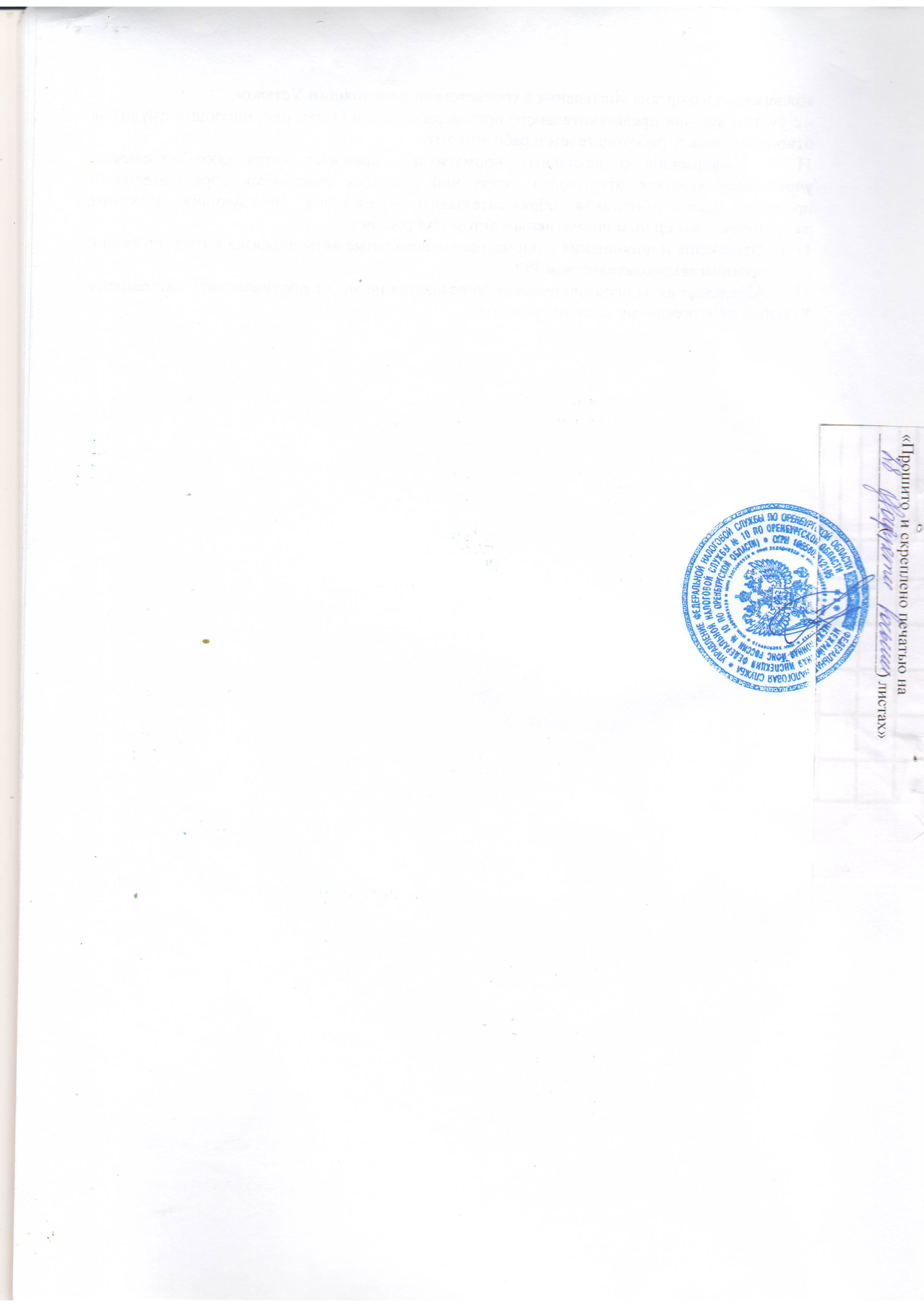 